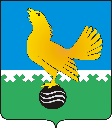 Ханты-Мансийский автономный округ - Юграмуниципальное образование городской округ Пыть-ЯхДУМА ГОРОДА ПЫТЬ-ЯХАседьмого созываРЕШЕНИЕот 15.03.2024										№ 245Об утверждении Порядкаорганизации и проведенияпубличных слушаний на территории города Пыть-ЯхаРуководствуясь Федеральным законом от 06.10.2003 № 131-ФЗ «Об общих принципах организации местного самоуправления в Российской Федерации», Уставом города Пыть-Яха, в целях обеспечения участия населения города Пыть-Яха в осуществлении местного самоуправления, Дума города РЕШИЛА:Утвердить Порядок организации и проведения публичных слушаний на территории города Пыть-Яха согласно приложению к настоящему решению. Опубликовать настоящее решение в печатном средстве массовой информации «Официальный вестник».Настоящее решение вступает в силу со дня его официального опубликования.4. Со дня вступления в силу настоящего решения признать утратившими силу следующие решения Думы города Пыть-Яха:- от 03.03.2017 № 71 «Об утверждении Порядка организации и проведения публичных слушаний в муниципальном образовании городской округ город Пыть-Ях»;- от 21.12.2017 № 134 «О внесении изменений в решение Думы города Пыть-Яха от 03.03.2017 № 71 «Об утверждении Порядка организации и проведения публичных слушаний в муниципальном образовании городской округ город Пыть-Ях»;- от 29.05.2018 № 168 «О внесении изменений в решение Думы города Пыть-Яха от 03.03.2017 № 71 «Об утверждении Порядка организации и проведения публичных слушаний в муниципальном образовании городской округ город Пыть-Ях» (в ред. от 21.12.2017 № 134)»;- от 20.05.2022 № 76 «О внесении изменений в решение Думы города Пыть-Яха от 03.03.2017 № 71 «Об утверждении Порядка организации и проведения публичных слушаний в муниципальном образовании городской округ город Пыть-Ях» (в ред. от 21.12.2017 № 134, от 29.05.2018 № 168)».Приложениек решению Думы города Пыть-Яха от 15.03.2024  № 245Порядок организации и проведения публичных слушанийна территории города Пыть-ЯхаОбщие положения1.1. Настоящий Порядок разработан в соответствии со статьей 28 Федерального закона от 06.10.2003 № 131-ФЗ «Об общих принципах организации местного самоуправления в Российской Федерации», статьей 12 Устава города Пыть-Яха и определяет порядок организации и проведения публичных слушаний, в том числе с использованием федеральной государственной информационной системы «Единый портал государственных и муниципальных услуг (функций)» (далее – Единый портал), на территории города Пыть-Яха как одной из форм участия населения города Пыть-Яха в осуществлении местного самоуправления.Порядок организации и проведения публичных слушаний по вопросам в сфере градостроительной деятельности на территории города Пыть-Яха утверждается отдельным решением Думы города Пыть-Яха.Основные термины и понятия, используемые в настоящем Порядке:1) публичные слушания – форма участия жителей города Пыть-Яха в осуществлении местного самоуправления посредством обсуждения проектов муниципальных правовых актов по вопросам местного значения;2) инициатор публичных слушаний – население, Дума города Пыть-Яха, глава города Пыть-Яха; 3) инициативная группа – жители города Пыть-Яха численностью не менее 10 человек, достигшие возраста 18 лет;4) организация публичных слушаний – деятельность, направленная на заблаговременное оповещение жителей города Пыть-Яха о времени и месте проведения публичных слушаний, заблаговременное ознакомление с проектом муниципального правового акта, в том числе посредством его размещения на официальном сайте органа местного самоуправления города Пыть-Яха в информационно-телекоммуникационной сети «Интернет» (далее – официальный сайт), Едином портале, возможность представления жителями города Пыть-Яха своих замечаний и предложений по вынесенному на обсуждение проекту муниципального правового акта, в том числе посредством официального сайта, Единого портала, другие меры, обеспечивающие участие в публичных слушаниях жителей города Пыть-Яха, составление заключения по результатам публичных слушаний, опубликование (обнародование) результатов публичных слушаний, включая мотивированное обоснование принятых решений, в том числе посредством  их размещения на официальном сайте, Едином портале;  5) организационный комитет (далее – оргкомитет) – специально сформированный коллегиальный орган, осуществляющий организационные действия по подготовке и проведению публичных слушаний;6) участники публичных слушаний – заинтересованные жители города Пыть-Яха, эксперты, представители органов местного самоуправления, общественных объединений и иные лица, принимающие участие в публичных слушаниях;7) эксперт – лицо, обладающее специальными знаниями по вопросу, выносимому на публичных слушаниях.1.3. Основными целями организации и проведения публичных слушаний являются:1) обсуждение проектов муниципальных правовых актов с участием жителей города Пыть-Яха;2) выявление мнения жителей города Пыть-Яха и мнения экспертов по проектам муниципальных правовых актов, выносимым на публичные слушания;3) осуществление взаимодействия органов местного самоуправления города Пыть-Яха с жителями города Пыть-Яха;4) поиск приемлемых альтернатив решения важнейших вопросов местного значения;5) выработка предложений и рекомендаций органам местного самоуправления города Пыть-Яха по существу вынесенного на публичные слушания вопроса.2. Вопросы, выносимые на публичные слушания2.1. Публичные слушания могут проводиться для обсуждения с участием жителей муниципального образования город Пыть-Ях проектов муниципальных правовых актов по вопросам местного значения.2.2. В обязательном порядке на публичные слушания выносятся:1) проект Устава города Пыть-Яха, а также проект муниципального нормативного правового акта о внесении изменений в Устав города Пыть-Яха, кроме случаев, когда в Устав города Пыть-Яха вносятся изменения в форме точного воспроизведения положений Конституции Российской Федерации, федеральных законов, устава или законов Ханты-Мансийского автономного округа – Югры в целях приведения Устава города Пыть-Яха  в соответствие с этими нормативными правовыми актами;2) проект бюджета города Пыть-Яха и отчет о его исполнении;3) проект стратегии социально-экономического развития города Пыть-Яха;4) вопросы о преобразовании города Пыть-Яха, за исключением случаев, если в соответствии со статьей 13 Федерального закона от 06.10.2003 № 131-ФЗ «Об общих принципах организации местного самоуправления в Российской Федерации» для преобразования муниципального образования требуется получение согласия населения муниципального образования, выраженного путем голосования либо на сходах граждан.3. Инициатива проведения публичных слушаний3.1. Публичные слушания проводятся по инициативе населения города Пыть-Яха, Думы города Пыть-Яха, главы города Пыть-Яха.3.2. Жители города Пыть-Яха для инициирования публичных слушаний формируют инициативную группу.3.3. Инициативная группа обращается в Думу города Пыть-Яха с ходатайством о проведении публичных слушаний по проекту муниципального правового акта.3.4. Ходатайство должно содержать:- обоснование необходимости проведения публичных слушаний, общественной значимости выносимого на публичные слушания проекта муниципального правового акта;- фамилию, имя, отчество (последнее – при наличии), дату рождения, адрес места жительства, контактный телефон каждого члена инициативной группы;- сведения о лице из числа членов инициативной группы, уполномоченном действовать от имени инициативной группы (далее – уполномоченный представитель инициативной группы);- подписи всех членов инициативной группы;- предполагаемую дату, время начала и место проведения публичных слушаний.3.5. Обработка персональных данных осуществляется в соответствии с требованиями Федерального закона от 27.07.2006 № 152-ФЗ «О персональных данных».3.6. Вместе с ходатайством представляется проект муниципального правового акта, выносимого на публичные слушания. По усмотрению членов инициативной группы могут быть представлены иные материалы, относящиеся к теме публичных слушаний.Назначение публичных слушаний4.1. Публичные слушания, проводимые по инициативе населения, Думы города Пыть-Яха, назначаются решением Думы города Пыть-Яха, а по инициативе главы города Пыть-Яха - постановлением главы города Пыть-Яха.4.2. Ходатайство, внесенное инициативной группой, рассматривается Думой города Пыть-Яха на ближайшем очередном заседании. По результатам рассмотрения ходатайства Дума города Пыть-Яха принимает решение о назначении публичных слушаний либо решение об отказе в назначении публичных слушаний.4.3. Решение Думы города Пыть-Яха об отказе в назначении публичных слушаний принимается в случае, если:- предлагаемый инициативной группой для вынесения на публичные слушания проект муниципального правового акта противоречит федеральному законодательству, законодательству Ханты-Мансийского автономного округа – Югры;- предлагаемый инициативной группой для вынесения на публичные слушания проект муниципального правового акта противоречит Уставу города Пыть-Яха за исключением случая, когда к вынесению на публичные слушания предлагается проект Устава города Пыть-Яха или проект муниципального нормативного правового акта о внесении изменений в Устав города Пыть-Яха;- по проекту муниципального правового акта, предлагаемому для вынесения на публичные слушания, Думой города Пыть-Яха, главой города Пыть-Яха уже принято решение о проведении публичных слушаний;- при внесении инициативы нарушены требования, установленные разделом 3 настоящего Порядка.4.4. Копия решения Думы города Пыть-Яха об отказе в назначении публичных слушаний направляется уполномоченному представителю инициативной группы в течение 3 рабочих дней со дня его принятия.4.5. Муниципальный правовой акт о назначении публичных слушаний должен содержать:- сведения об инициаторе публичных слушаний;- указание на проведение публичных слушаний по проекту муниципального правового акта;- дату, место, время начала, либо период проведения публичных слушаний;- состав оргкомитета;- порядок, сроки, способы приема предложений по обсуждаемому проекту муниципального правового акта;- информацию о сотруднике, ответственном за размещение на Едином портале материалов публичных слушаний с использованием личного кабинета органа местного самоуправления в соответствующем разделе платформы обратной связи Единого портала.4.6. Муниципальный правовой акт о назначении публичных слушаний, проект муниципального правового акта, предлагаемый к обсуждению на публичных слушаниях, подлежат обнародованию не позднее чем за 15  календарных дней до начала публичных слушаний, а также размещению на официальном сайте, Едином портале.4.7. Сроки приема предложений и замечаний по проекту муниципального правового акта не могут быть менее 10 календарных дней со дня обнародования муниципального правового акта о назначении публичных слушаний, проекта муниципального правового акта, вынесенного на публичные слушания.Предложения и замечания по вынесенному на обсуждение проекту муниципального правового акта представляются в оргкомитет в письменной или в электронной форме на указанный в муниципальном правовом акте о назначении публичных слушаний почтовый адрес, адрес электронной почты, посредством официального сайта, Единого портала с указанием фамилии, имени, отчества (последнее – при наличии), даты рождения, адреса места жительства и контактного телефона жителя муниципального образования, внесшего предложения (замечания) по обсуждаемому проекту муниципального правового акта.5. Порядок организации публичных слушаний5.1. Организацию и проведение публичных слушаний осуществляет оргкомитет. Персональный состав оргкомитета утверждается муниципальным правовым актом о назначении публичных слушаний.5.2. В состав оргкомитета включаются:1) лица, замещающие муниципальные должности и (или) должности муниципальной службы в органах местного самоуправления города Пыть-Яха;2) члены инициативной группы, выразившие согласие на назначение себя членом оргкомитета (в случае назначения публичных слушаний по инициативе населения);3) представители общественности;4) иные лица по предложению инициаторов проведения публичных слушаний.5.3. Председатель оргкомитета избирается на заседании оргкомитета большинством голосов от назначенного числа членов оргкомитета.5.4. Секретарь оргкомитета определяется муниципальным правовым актом о назначении публичных слушаний.5.5. Оргкомитет в целях подготовки и проведения публичных слушаний осуществляет следующие полномочия:- разрабатывает план работы по подготовке и проведению публичных слушаний, распределяет обязанности среди членов оргкомитета, в том числе определяет полномочия председателя оргкомитета;-  осуществляет подготовку информационного сообщения о проведении публичных слушаний, иной информации, относящейся к теме публичных слушаний;- определяет перечень лиц, приглашаемых к участию в публичных слушаниях в качестве экспертов, и направляет им официальные обращения с просьбой дать свои предложения и замечания по вопросам, выносимым на обсуждение;- осуществляет в соответствии с разделом 6 настоящего Порядка информирование жителей муниципального образования по вопросам, связанным с проведением публичных слушаний, в том числе проводит мероприятия, направленные на разъяснение содержания проектов муниципальных правовых актов, выносимых на публичные слушания, и иных вопросов, связанных с проведением публичных слушаний;- организует проведение регистрации участников публичных слушаний;- содействует участникам публичных слушаний в получении информации, необходимой для подготовки замечаний и предложений по вопросам публичных слушаний, а также осуществляет прием таких замечаний и предложений;- проводит анализ замечаний, предложений и иных материалов по вопросу публичных слушаний, представленных участниками публичных слушаний;- устанавливает порядок выступлений на публичных слушаниях по вопросам, выносимым на публичные слушания, и поступившим в оргкомитет замечаниям и предложениям;- обеспечивает подготовку заключения по результатам публичных слушаний, а также его направление в орган местного самоуправления, принявший решение о назначении публичных слушаний;- обеспечивает подготовку и обнародование информации по результатам публичных слушаний, включая мотивированное обоснование принятых решений;- иные полномочия по подготовке и проведению публичных слушаний.5.6. Деятельность оргкомитета осуществляется на коллегиальной основе. Основной формой работы оргкомитета являются заседания.Заседание оргкомитета правомочно, если на нем присутствует не менее 2/3 от установленного числа членов оргкомитета.Решения оргкомитета принимаются открытым голосованием большинством голосов от числа членов оргкомитета, присутствующих на заседании.Решения оргкомитета оформляются в форме протокола заседания оргкомитета, который подписывается присутствующими на заседании членами оргкомитета.5.7. Деятельность оргкомитета прекращается после обнародования информации по результатам публичных слушаний.6. Деятельность оргкомитета по информированию жителей муниципального образования и иных потенциальных участников публичных слушаний по вопросам, связанным с проведением публичных слушаний6.1. С целью информирования жителей города Пыть-Яха и иных потенциальных участников публичных слушаний о предстоящих слушаниях оргкомитет осуществляет подготовку информационного сообщения о проведении публичных слушаний, содержащего следующую информацию:- реквизиты и наименование муниципального правового акта о назначении публичных слушаний, ссылку на официальный сайт, реквизиты печатного средства массовой информации, официального сетевого издания в информационно-телекоммуникационной сети «Интернет», в которых опубликован указанный муниципальный правовой акт;- тему публичных слушаний;- дату, место и время начала проведения публичных слушаний, либо период  проведения  публичных  слушаний;- краткую информацию о вопросе, вынесенном на публичные слушания;- информацию о порядке внесения жителями города Пыть-Яха предложений и замечаний по вынесенному на слушания проекту муниципального правового акта;- контактные данные секретаря оргкомитета (в случае проведения слушаний по инициативе населения дополнительно указываются контактные данные уполномоченного представителя инициативной группы);- иное (при необходимости).6.2. Информационное сообщение о проведении публичных слушаний подлежит обнародованию, размещению на официальном сайте, Едином портале, а также может быть дополнительно размещено в иных средствах массовой информации.6.3. По решению оргкомитета информирование жителей муниципального образования и иных потенциальных участников публичных слушаний может также осуществляться путем:- подомового обхода для приглашения жителей на публичные слушания;- привлечения волонтеров, председателей территориальных общественных самоуправлений и членов общественных организаций для осуществления мероприятий по информированию граждан;- размещения информационного сообщения в общедоступных местах, обеспечивающих возможность ознакомления с информационным сообщением широкого круга лиц, в том числе на информационных стендах и т.п.;- распространения информационного сообщения по почтовым ящикам;- использования социальных сетей, иных интернет-ресурсов.7. Порядок проведения публичных слушаний7.1. Публичные слушания проводятся по рабочим дням, начиная с 18-00 часов, либо по выходным дням, начиная с 10-00 часов. В нерабочие праздничные дни публичные слушания не проводятся. 7.2. Публичные слушания проводятся в помещении, соответствующем санитарным нормам и находящимся в транспортной доступности, вместимостью не менее 30 посадочных мест. 7.3. Регистрация участников публичных слушаний открывается за один час до начала публичных слушаний и осуществляется на всем протяжении публичных слушаний. Для регистрации участником публичных слушаний предъявляется документ, удостоверяющий личность. При регистрации указываются фамилия, имя, отчество (последнее – при наличии), адрес места жительства, контактный телефон участника публичных слушаний. 7.4. Незарегистрированные в качестве участников публичных слушаний лица в помещение, являющееся местом проведения публичных слушаний, не допускаются. В указанное помещение не допускаются также лица, находящиеся в состоянии алкогольного и иного опьянения.7.5. Председательствующим на публичных слушаниях является председатель оргкомитета. Председательствующий открывает слушания и оглашает перечень вопросов, выносимых на публичные слушания, инициаторов их проведения, предложения по порядку проведения публичных слушаний.7.6. Время выступления участников публичных слушаний определяется исходя из количества участников публичных слушаний, но не может быть менее 5 минут на одно выступление.7.7. Председательствующий предоставляет слово экспертам, а также участникам публичных слушаний, внесшим предложения и замечания по данному вопросу.Затем председательствующий дает возможность участникам публичных слушаний, членам оргкомитета задать уточняющие вопросы по позиции и (или) аргументам выступающего и дополнительное время для ответов на вопросы и пояснения.По окончании выступлений участников, внесших предложения и замечания по обсуждаемому вопросу, слово предоставляется всем желающим участникам публичных слушаний, а также при необходимости членам оргкомитета, лицам, приглашенным на публичные слушания.7.8. Если предложение или замечание, внесенное участником публичных слушаний, противоречит действующему законодательству или не относится по существу к обсуждаемому вопросу – такое предложение или замечание снимается председательствующим с обсуждения.7.9. Общие правила выступлений на публичных слушаниях: 1) лица, участвующие в публичных слушаниях, выступают, отвечают на реплики и задают вопросы только с разрешения председательствующего;2) выступающие перед началом речи громко и четко называют свою фамилию, имя, отчество (последнее – при наличии), при необходимости должность и статус, в котором они присутствуют на публичных слушаниях;3) выступающие не вправе употреблять в своей речи грубые, оскорбительные выражения, наносящие вред чести и достоинству граждан и должностных лиц, призывать к незаконным действиям, использовать заведомо ложную информацию, допускать необоснованные обвинения в чей-либо адрес;4) все выступления должны быть связаны с предметом публичных слушаний.7.10. В случае нарушения правил выступлений на публичных слушаниях председательствующий обязан принять меры к пресечению таких нарушений.Лица, не соблюдающие указанные правила, могут быть удалены из помещения, являющегося местом проведения публичных слушаний, по решению председательствующего.7.11. При проведении публичных слушаний ведется протокол и при необходимости аудио- и/или видеозапись публичных слушаний.7.12. Оргкомитетом при наличии технической возможности может быть организована прямая трансляция публичных слушаний в информационно-телекоммуникационной сети «Интернет».8. Порядок проведения публичных слушаний в период режима повышенной готовности, чрезвычайной ситуации, чрезвычайного положения на территории, включающей территорию города Пыть-Яха8.1. При введении режима повышенной готовности, чрезвычайной ситуации, чрезвычайного положения на территории, включающей территорию города Пыть-Яха, препятствующего проведению массовых мероприятий, проведение публичных слушаний осуществляется в соответствии с разделом 7 настоящего Порядка с особенностями, установленными настоящим разделом.8.2. В случае, предусмотренном пунктом 8.1 настоящего раздела, проведение публичных слушаний осуществляется с использованием технических средств и трансляции заседания в режиме реального времени через официальные аккаунты органов местного самоуправления города Пыть-Яха в информационно-телекоммуникационной сети «Интернет».8.3. Регистрация граждан, желающих выступить на публичных слушаниях посредством использования информационно-телекоммуникационной сети «Интернет», осуществляется в порядке, установленном в муниципальном правовом акте о назначении публичных слушаний.Незарегистрированным в установленном порядке лицам обеспечивается доступ к прямой трансляции публичных слушаний без права участия в них.Лица, не соблюдающие правила выступления на публичных слушаниях, по решению председательствующего могут быть лишены статуса участника публичных слушаний, с доступом к прямой трансляции публичных слушаний без права участия в них.9. Результаты публичных слушанийПо результатам публичных слушаний в течение 5 рабочих дней после даты их проведения секретарем оргкомитета должны быть подготовлены:1)	протокол публичных слушаний;2)	заключение по результатам публичных слушаний;3)	информация по результатам публичных слушаний.В протоколе публичных слушаний указываются:1) дата, место и время начала проведения, либо период проведения состоявшихся публичных слушаний;2) наименование проекта муниципального правового акта, по которому состоялось обсуждение;3) количество зарегистрированных участников публичных слушаний, предложения и замечания, высказанные ими в ходе публичных слушаний, а также предложения и замечания, снятые с обсуждения по основаниям, указанным в пункте 7.8 настоящего Порядка.Протокол подписывается председательствующим на публичных слушаниях и секретарем оргкомитета.Заключение по результатам публичных слушаний включает:- обобщенный анализ предложений и замечаний, поступивших от участников публичных слушаний;- предложения и рекомендации оргкомитета публичных слушаний органу местного самоуправления, назначившему публичные слушания, по существу вынесенного на них вопроса с мотивированным обоснованием принятых решений. Заключение по результатам публичных слушаний подписывается всеми членами оргкомитета и направляется в Думу города или главе города Пыть-Яха не позднее 5 рабочих дней со дня проведения публичных слушаний. Приложениями к заключению являются: протокол публичных слушаний, письменные предложения и замечания участников публичных слушаний.Заключение, подготовленное оргкомитетом по результатам публичных слушаний, носит для органов местного самоуправления города Пыть-Яха рекомендательный характер и подлежит обязательному рассмотрению органом местного самоуправления, ответственным за принятие решения по вопросам, вынесенным на публичных слушаниях.9.4. Информация по результатам публичных слушаний должна содержать сведения о дате, месте проведения публичных слушаний, вопросе, который был вынесен на публичные слушания, количестве зарегистрированных участников публичных слушаний, количестве внесенных предложений и замечаний, а также предложения и рекомендации оргкомитета публичных слушаний органу местного самоуправления, назначившему публичные слушания, по существу рассмотренного на них вопроса с мотивированным обоснованием принятых решений.Информация по результатам публичных слушаний, включая мотивированное обоснование принятых решений, подлежит официальному обнародованию, а также размещению на официальном сайте, Едином портале не позднее 10 календарных дней со дня проведения публичных слушаний.10. Финансирование организации и проведения публичных слушанийИсточником финансирования расходов на проведение публичных слушаний являются средства местного бюджета, если иное не установлено действующим законодательством.11. Срок хранения материалов публичных слушанийМатериалы публичных слушаний хранятся в органах местного самоуправления города Пыть-Яха в течение трех лет со дня проведения публичных слушаний.Председатель Думы города Пыть-Яха______________Д.П. Уреки«_____»______________2024 г.Главагорода Пыть-Яха________________Д.С. Горбунов«_____»_______________2024 г.